{AB.Sc24.A.K.1.i} {AB.Sc24.A.K.1.ii} {AB.Sc24.A.S.2.vi}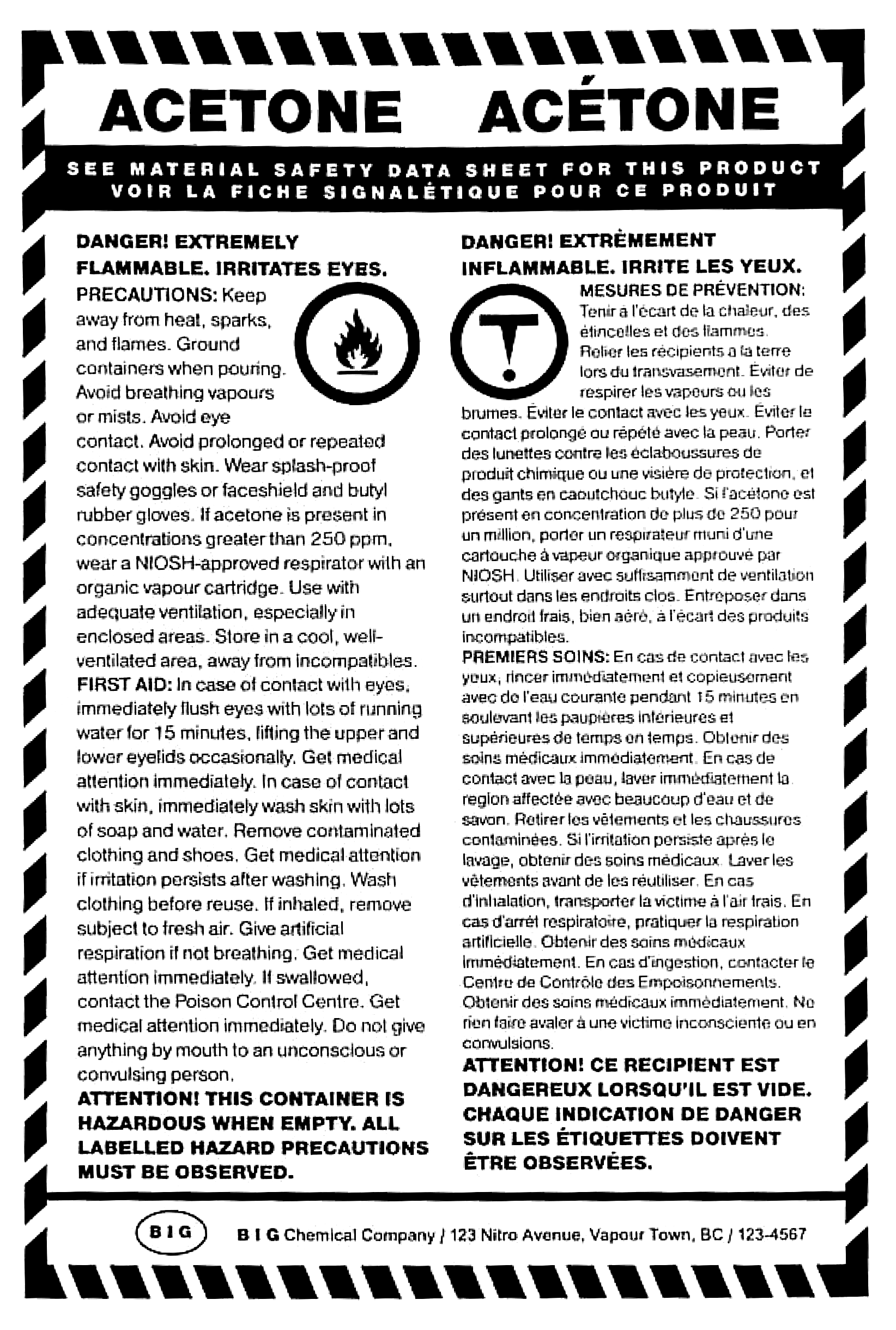 {AB.Sc24.A.K.1.i} {AB.Sc24.A.K.1.ii} {AB.Sc24.A.S.2.vi}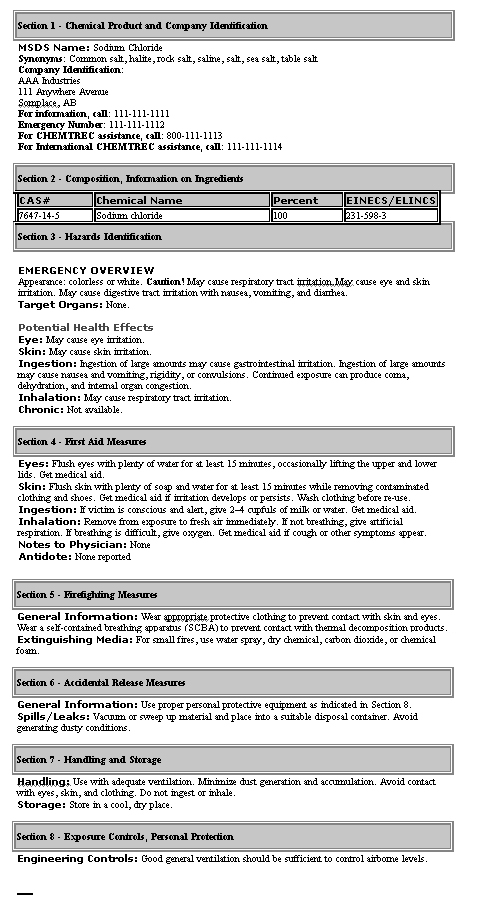 CHAPTER 1BLM 1–13OVERHEAD MASTER/
SKILL BUILDERSample WHMIS LabelCHAPTER 1BLM 1–14OVERHEAD MASTER/
SKILL BUILDERMSDS — Sodium Chloride